Rules for BProC Practical Assessment 
1. You may shoot from anywhere, but NOT from the pegs.
2. You must indicate the distance in yards or meters on the card.
3. Heart and lung shots counts as a kill, whereas any other part of the animal as a wound (horns is wound). 
4. You may use binoculars, but you may not step closer to the target than from where you intend to shoot.
5. If you also take part in the normal 3D competition, you must take this shot last.
6. Only one arrow per target is allowed.
7. The arrow's shaft must cut the kill zone line on the inside to be deemed a kill.
8. For Dangerous game, you need to shoot with at least 800 gr and 80 foot-pounds, and use a two fixed bladed broadhead.

NB.: The effective distance is only a guide, and does not guarantee accuracy at this distance. It is calculated as the sum of the kill distances, minus the wound distances, divided with 20.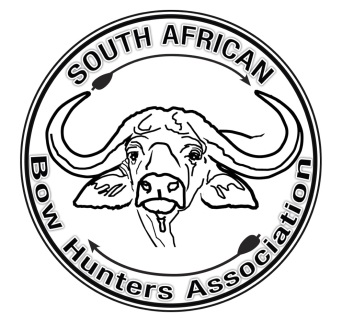 




Rules for BProC Practical Assessment 
1. You may shoot from anywhere, but NOT from the pegs.
2. You must indicate the distance in yards or meters on the card.
3. Heart and lung shots counts as a kill, whereas any other part of the animal as a wound (horns is wound). 
4. You may use binoculars, but you may not step closer to the target than from where you intend to shoot.
5. If you also take part in the normal 3D competition, you must take this shot last.
6. Only one arrow per target is allowed.
7. The arrow's shaft must cut the kill zone line on the inside to be deemed a kill.
8. For Dangerous game, you need to shoot with at least 800 gr and 80 foot-pounds, and use a two fixed bladed broadhead.

NB.: The effective distance is only a guide, and does not guarantee accuracy at this distance. It is calculated as the sum of the kill distances, minus the wound distances, divided with 20.Rules for BProC Practical Assessment 
1. You may shoot from anywhere, but NOT from the pegs.
2. You must indicate the distance in yards or meters on the card.
3. Heart and lung shots counts as a kill, whereas any other part of the animal as a wound (horns is wound). 
4. You may use binoculars, but you may not step closer to the target than from where you intend to shoot.
5. If you also take part in the normal 3D competition, you must take this shot last.
6. Only one arrow per target is allowed.
7. The arrow's shaft must cut the kill zone line on the inside to be deemed a kill.
8. For Dangerous game, you need to shoot with at least 800 gr and 80 foot-pounds, and use a two fixed bladed broadhead.

NB.: The effective distance is only a guide, and does not guarantee accuracy at this distance. It is calculated as the sum of the kill distances, minus the wound distances, divided with 20.BProC Practical 3D AssessmentBProC Practical 3D AssessmentBProC Practical 3D AssessmentBProC Practical 3D AssessmentBProC Practical 3D AssessmentBProC Practical 3D AssessmentBProC Practical 3D AssessmentBProC Practical 3D AssessmentBProC Practical 3D AssessmentBProC Practical 3D AssessmentBProC Practical 3D AssessmentNameNameNameNameNameNameNameNameNameNameIDIDIDIDIDIDIDIDIDIDSABA NoSABA NoSABA NoSABA NoSABA NoSABA NodatedatedatedateArrow WeightArrow WeightArrow WeightArrow WeightArrow WeightArrow WeightArrow WeightgrgrArrow SpeedArrow SpeedArrow SpeedArrow SpeedArrow SpeedArrow SpeedArrow SpeedFpsFpsTip RoTip RoTip RoTip RoTip RoTip RoTip RoLBSLBSKinetic EnergyKinetic EnergyKinetic EnergyKinetic EnergyKinetic EnergyKinetic EnergyKinetic Energyfoot-lbsfoot-lbsTargetTargetTargetTargetDistanceDistanceKillKillKillWoundWoundWound11Y or mY or mXXXXX2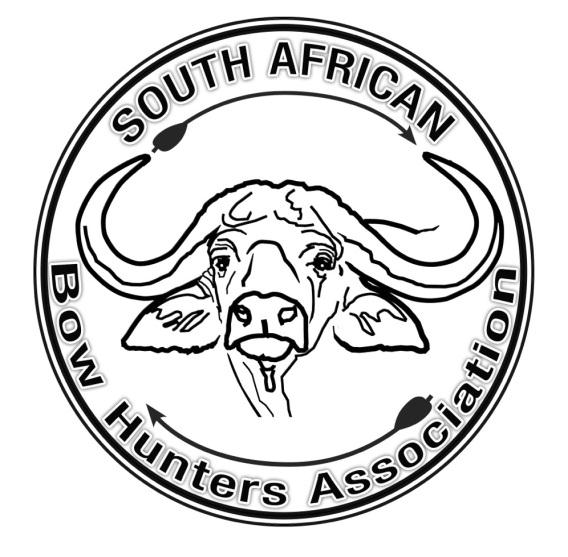 23344556677889910101111121213131414151516161717181819192020TotalsTotalsTotalsEffective distanceEffective distanceEffective distancekill distances – wound distances / 20kill distances – wound distances / 20kill distances – wound distances / 20kill distances – wound distances / 20kill distances – wound distances / 20kill distances – wound distances / 20kill distances – wound distances / 20
BProC Practical 3D Assessment
BProC Practical 3D Assessment
BProC Practical 3D Assessment
BProC Practical 3D Assessment
BProC Practical 3D Assessment
BProC Practical 3D Assessment
BProC Practical 3D Assessment
BProC Practical 3D Assessment
BProC Practical 3D Assessment
BProC Practical 3D Assessment
BProC Practical 3D AssessmentNameNameNameNameNameNameNameNameNameNameIDIDIDIDIDIDIDIDIDIDSABA NoSABA NoSABA NoSABA NoSABA NoSABA NodatedatedatedateArrow WeightArrow WeightArrow WeightArrow WeightArrow WeightArrow WeightArrow WeightgrgrArrow SpeedArrow SpeedArrow SpeedArrow SpeedArrow SpeedArrow SpeedArrow SpeedFpsFpsTip RoTip RoTip RoTip RoTip RoTip RoTip RoLBSLBSKinetic EnergyKinetic EnergyKinetic EnergyKinetic EnergyKinetic EnergyKinetic EnergyKinetic Energyfoot-lbsfoot-lbsTargetTargetTargetTargetDistanceDistanceKillKillKillWoundWoundWound11Y or mY or mXXXXX223344556677889910101111121213131414151516161717181819192020TotalsTotalsTotalsEffective distanceEffective distanceEffective distancekill distances – wound distances / 20kill distances – wound distances / 20kill distances – wound distances / 20kill distances – wound distances / 20kill distances – wound distances / 20kill distances – wound distances / 20kill distances – wound distances / 20
BProC Practical 3D Assessment
BProC Practical 3D Assessment
BProC Practical 3D Assessment
BProC Practical 3D Assessment
BProC Practical 3D Assessment
BProC Practical 3D Assessment
BProC Practical 3D Assessment
BProC Practical 3D Assessment
BProC Practical 3D Assessment
BProC Practical 3D Assessment
BProC Practical 3D AssessmentNameNameNameNameNameNameNameNameNameNameIDIDIDIDIDIDIDIDIDIDSABA NoSABA NoSABA NoSABA NoSABA NoSABA NodatedatedatedateArrow WeightArrow WeightArrow WeightArrow WeightArrow WeightArrow WeightArrow WeightgrgrArrow SpeedArrow SpeedArrow SpeedArrow SpeedArrow SpeedArrow SpeedArrow SpeedFpsFpsTip RoTip RoTip RoTip RoTip RoTip RoTip RoLBSLBSKinetic EnergyKinetic EnergyKinetic EnergyKinetic EnergyKinetic EnergyKinetic EnergyKinetic Energyfoot-lbsfoot-lbsTargetTargetTargetTargetDistanceDistanceKillKillKillWoundWoundWound11Y or mY or mXXXXX223344556677889910101111121213131414151516161717181819192020TotalsTotalsTotalsEffective distanceEffective distanceEffective distancekill distances – wound distances / 20kill distances – wound distances / 20kill distances – wound distances / 20kill distances – wound distances / 20kill distances – wound distances / 20kill distances – wound distances / 20kill distances – wound distances / 20